Profile of SBN Members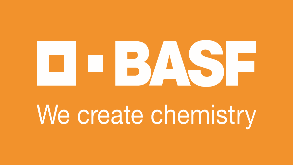 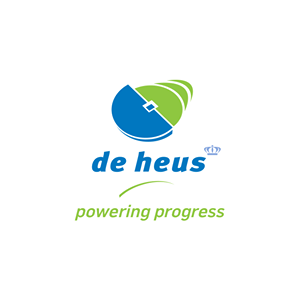 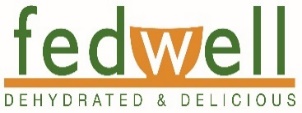 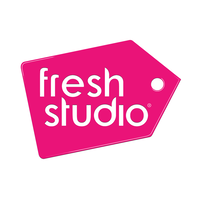 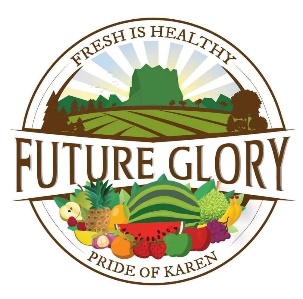 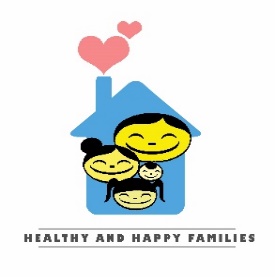 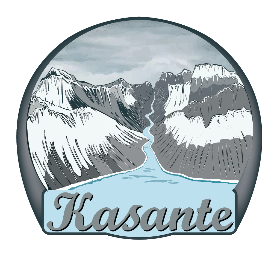 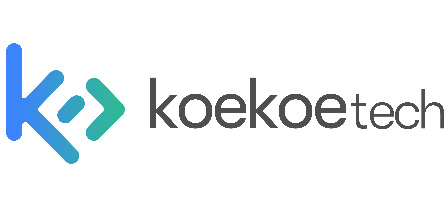 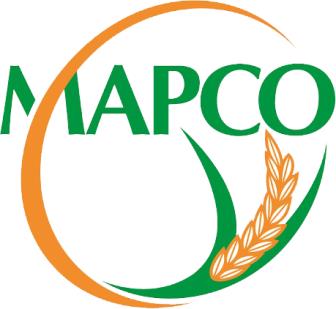 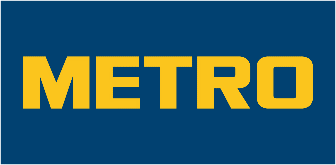 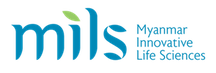 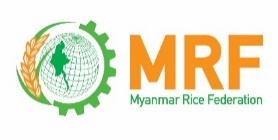 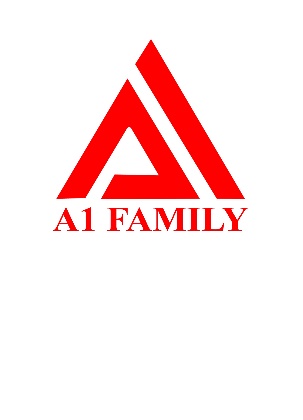 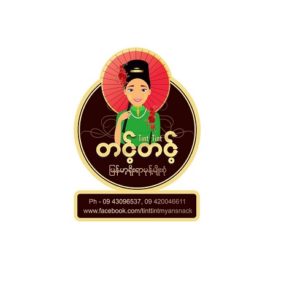 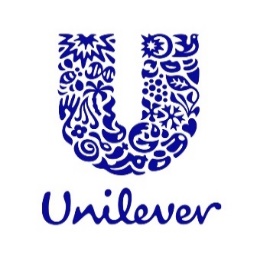 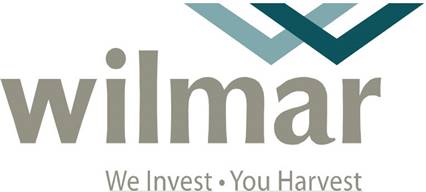 Our membersOur Members Provide a list of members – list their commitments